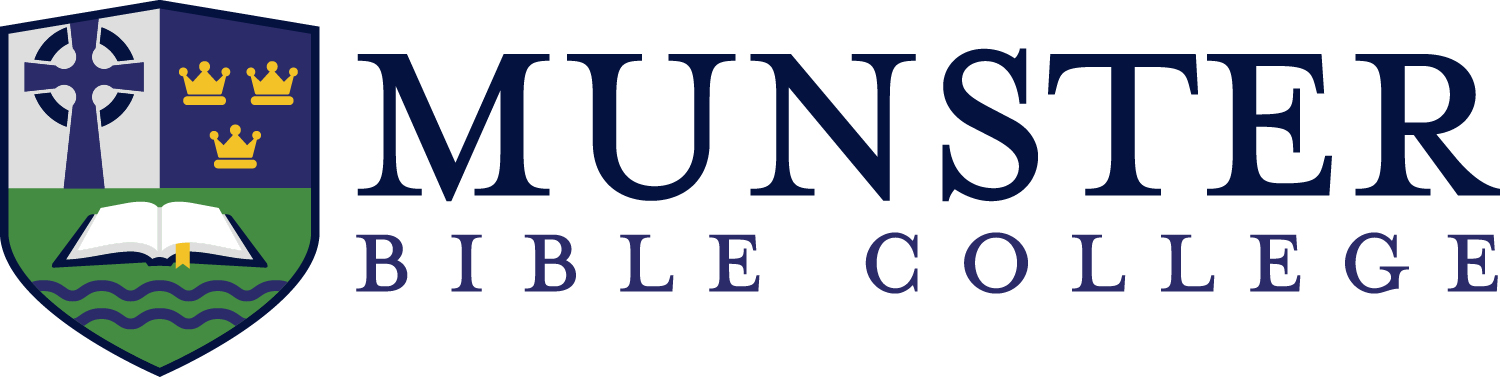 	Munster Bible College, Cork, Ireland	CHRISTIAN APOLOGETICS	September 25-30, 2023	DIPLOMA SYLLABUSProfessorDr. Bruce A. WareCourse DescriptionThe course will discuss first, the nature, methods, and significant issues involved in the discipline Christian apologetics, followed by focused attention on key apologetical areas, including, the existence of God, creation and evolution, the problem of evil, the reliability and authority of Scripture, the question of miracles, the resurrection of Christ, and the exclusivity of Christ and the gospel.Course Objectives1. 	To increase skills of effective and sensitive defense of important items of the Christian faith.2. 	To develop an understanding of the place and necessity of the apologetic task for the Christian faith, especially in light of the postmodern context of contemporary culture.3.	To become acquainted with the main approaches to doing apologetics.4. 	To confront some of the most serious challenges to the Christian faith and work together at reasoned, informed responses to them.5. 	To explore the relationships between apologetics and evangelism/missions, and apologetics and discipleship.6. 	To develop increased confidence in your faith as you seek to be better ready always "to make a defense to everyone who asks you to give an account for the hope that is in you" (1 Peter 3:15).Diploma Required TextsAnderson, Tawa J. Why Believe: Christian Apologetics for a Skeptical Age. Hobbs College Library Series, ed., Heath A. Thomas. Nashville, TN: B&H, 2021.McLaughlin, Rebecca. Confronting Christianity: 12 Hard Questions for the World’s Largest Religion. Wheaton, IL: Crossway Books, 2019.Shenvi, Neil. Why Believe? A Reasoned Approach to Christianity. Wheaton, IL: Crossway Books, 2022.Diploma Course Assignments		1.	Reading		Required Textbooks for Diploma Students			Anderson, Tawa J. Why Believe: Christian Apologetics for a Skeptical AgeMcLaughlin, Rebecca. Confronting Christianity: 12 Hard Questions for the World’s Largest Religion			Shenvi, Neil. Why Believe? A Reasoned Approach to Christianity	2.	Reading Summaries of Required Books		For each required Textbook you read, please write a 4pp (roughly 1,000 words) summary of the key points made in the book, focusing on what you learned that is of value to you.3.	Scripture MeditationA much neglected discipline of the Christian life and theology is Scripture meditation.  Essentially, Scripture meditation involves 1) a continuous process of remembering and musing over Scripture's teaching, and 2) a reassessment and a reshaping of one's life in light of that teaching.  In this course, we will encourage growth in this discipline by engaging our minds and hearts in some consistent, but non-burdensome, Scripture meditation.  We will read thoughtfully and prayerfully (preferably out loud) all three Scripture passages (listed below) once a day, three days a week, for four weeks.  At the end, each of us will write, in 2 or 3 pages, our personal reflections on these passages, focusing particularly on how our lives have been (or need to be) challenged by the truths we have thought so much about.  The papers will not be graded but should be written prayerfully and thoughtfully. Scripture passages to meditate on three days a week for four weeks: Romans 1:16-2:16			Romans 10:1-151 Peter 3:8-16					4. 	Course ProjectDuring the course, you are required to dialogue with an unbeliever who has a significant objection to the Christian faith.  After sufficient conversation to be sure you have a clear understanding of the objection, you are assigned to do the research necessary to provide an appropriate, informed response to this objection, and then present this response to the person.A 9-12 pp. paper will be required in which you present the following:1)	Your relationship to the person (e.g., neighbour, family member, college student, etc.) (½ p.).2)	A clear and precise statement of the person's objection (½-1 p.).3)	Your reasoned and informed response to the objection (7-9 pp.).  Note: This is the heart of your paper and should be fully researched and documented (using either footnotes or endnotes). 4)	A summary of how the conversation with this person went when you shared with him/her your response (1-2 pp.).5. 	Assessment of learningMeet with your pastor/mentor to talk through ways in which your learning applies to local church ministry and to assess the translation of your learning into ministry. Discuss these two questions with your pastor/mentor:How does this module impact your life?How does this module impact your ministry?Report back on Google Classroom with a one paragraph (150 words) summary of each these two questionsNote:  All assignments are due by 16 December 2023.Grading1.	Reading					20%2.	Reading Summaries		20%3.	Scripture Meditation		10%4.	Course Project			45%	5. 	Assessment of learning    5%	Course StructureSept	25	Introductory Matters: Nature, Methods, and Issues in Christian Apologetics		26	Arguments for the Existence of God27	Defense of Creation in light of the Darwinist Theory of (Macro)Evolution		27	Answering the so-called Problem of Evil28	A Defense of the Reliability and Authority of Scripture		29	Believing in Miracles in an Age of Scientific Naturalism30	Defending the Miracle of the Resurrection of Christ		30	Defending the Exclusivity of Christ and the Gospel of Jesus Christ